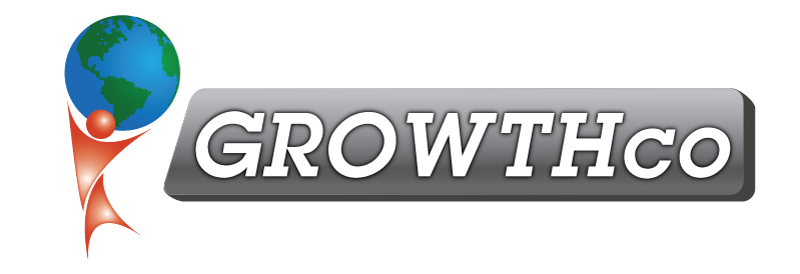 Category:ComputersCourse Prerequisite:Must have established Excel Introduction (Beginner) level of competencyCourse Length:6 hoursMaterials:Included (digitally only)Cancellation Policy:Less than 30 days, 100% non-refundable with ability to reschedule within 60 daysMinimum Number of Students:4Maximum Number of Students:15Delivery:
vILT or cILT
(virtual or classroom)Description:This class includes both intermediate and advanced features. 
Core Competencies & Benefits: Intermediate
Working with named rangesInserting and formatting graphicsCreating chartsModifying chartsFormatting chartsChanging chart typesCreating calculations across sheetsUsing more advanced functionsSplitting windowsFreezing panesWorking with tablesCreating tablesFormatting tablesCreating total rowsAdding calculated columnsUsing Slicers​Adding new fieldsCreating PivotTables and PivotChartsRules for setting up a databaseModifying the format of Calculated FieldsCreating Calculated ItemsCreating user-defined Calculated FieldsUsing SlicersCreating DashboardsConnecting Slicers to multiple PivotTablesCreating PivotChartsAutomatically adding new records to the source of data for the PivotTableRefreshing PivotTablesWorking with ThemesApplying ThemesCreating your own ThemeWorking with TemplatesUnderstanding Excel options